INTRODUCTIONINTRODUCTIONChapter 1Chapter 1Project TemplatesRPBL TemplatesRPBL TemplatesSingle Goal LINK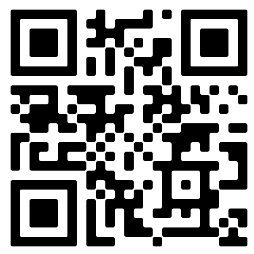 3 Goals Link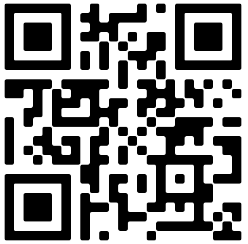 4 Goals Link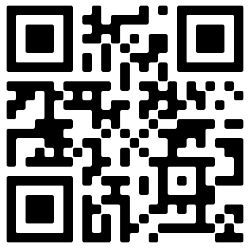 Project DesignProject DesignProject DesignProject DesignProject DesignStep 1: Learning Intentions – What the goal(s) are for learningStep 1: Learning Intentions – What the goal(s) are for learningStep 1: Learning Intentions – What the goal(s) are for learningStep 1: Learning Intentions – What the goal(s) are for learningStep 1: Learning Intentions – What the goal(s) are for learningStep 2: Success Criteria – How student success is gaugedStep 2: Success Criteria – How student success is gaugedStep 2: Success Criteria – How student success is gaugedStep 2: Success Criteria – How student success is gaugedStep 2: Success Criteria – How student success is gaugedSurfaceSurfaceDeepTransferStudents will . . . Students will . . . Students will . . . Students will . . . Step 3: Driving QuestionStep 3: Driving QuestionStep 3: Driving QuestionStep 3: Driving QuestionStep 3: Driving QuestionContext: (Purposeful/Perplexing)Step 4: Tasks – What the students will physically doStep 4: Tasks – What the students will physically doStep 4: Tasks – What the students will physically doStep 4: Tasks – What the students will physically doStep 4: Tasks – What the students will physically doSurfaceSurfaceDeepTransferStudents will . . . Students will . . . Students will . . . Students will . . . Step 5: Entry EventStep 5: Entry EventStep 5: Entry EventStep 5: Entry EventStep 5: Entry EventScenario:Expectations:Patron:Format:Workshops – How the teacher impacts students learning Workshops – How the teacher impacts students learning Workshops – How the teacher impacts students learning Workshops – How the teacher impacts students learning Workshops – How the teacher impacts students learning SurfaceSurfaceDeepTransferProject CalendarProject CalendarProject CalendarProject CalendarProject CalendarProject CalendarMondayTuesdayWednesdayThursdayFridayWeek 1Phase 1-2Week 2Phase 2-3Week 3Phase 3-4